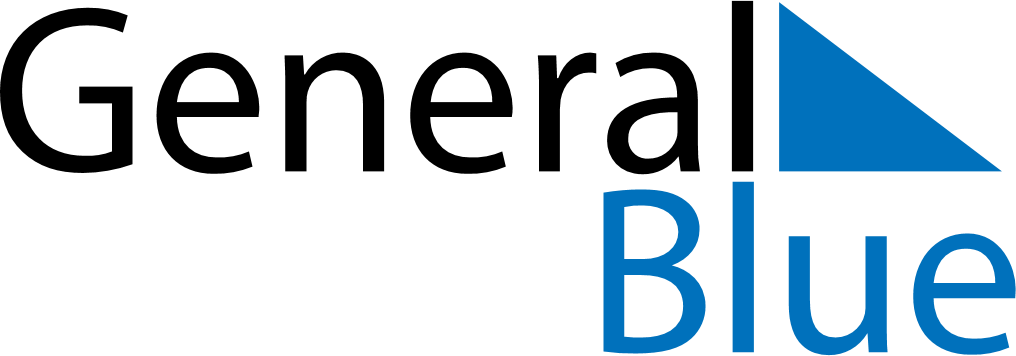 June 2024June 2024June 2024June 2024June 2024June 2024June 2024Itapipoca, Ceara, BrazilItapipoca, Ceara, BrazilItapipoca, Ceara, BrazilItapipoca, Ceara, BrazilItapipoca, Ceara, BrazilItapipoca, Ceara, BrazilItapipoca, Ceara, BrazilSundayMondayMondayTuesdayWednesdayThursdayFridaySaturday1Sunrise: 5:38 AMSunset: 5:34 PMDaylight: 11 hours and 55 minutes.23345678Sunrise: 5:38 AMSunset: 5:34 PMDaylight: 11 hours and 55 minutes.Sunrise: 5:38 AMSunset: 5:34 PMDaylight: 11 hours and 55 minutes.Sunrise: 5:38 AMSunset: 5:34 PMDaylight: 11 hours and 55 minutes.Sunrise: 5:38 AMSunset: 5:34 PMDaylight: 11 hours and 55 minutes.Sunrise: 5:39 AMSunset: 5:34 PMDaylight: 11 hours and 55 minutes.Sunrise: 5:39 AMSunset: 5:34 PMDaylight: 11 hours and 55 minutes.Sunrise: 5:39 AMSunset: 5:34 PMDaylight: 11 hours and 55 minutes.Sunrise: 5:39 AMSunset: 5:35 PMDaylight: 11 hours and 55 minutes.910101112131415Sunrise: 5:39 AMSunset: 5:35 PMDaylight: 11 hours and 55 minutes.Sunrise: 5:40 AMSunset: 5:35 PMDaylight: 11 hours and 55 minutes.Sunrise: 5:40 AMSunset: 5:35 PMDaylight: 11 hours and 55 minutes.Sunrise: 5:40 AMSunset: 5:35 PMDaylight: 11 hours and 55 minutes.Sunrise: 5:40 AMSunset: 5:35 PMDaylight: 11 hours and 55 minutes.Sunrise: 5:40 AMSunset: 5:36 PMDaylight: 11 hours and 55 minutes.Sunrise: 5:41 AMSunset: 5:36 PMDaylight: 11 hours and 55 minutes.Sunrise: 5:41 AMSunset: 5:36 PMDaylight: 11 hours and 55 minutes.1617171819202122Sunrise: 5:41 AMSunset: 5:36 PMDaylight: 11 hours and 55 minutes.Sunrise: 5:41 AMSunset: 5:36 PMDaylight: 11 hours and 55 minutes.Sunrise: 5:41 AMSunset: 5:36 PMDaylight: 11 hours and 55 minutes.Sunrise: 5:41 AMSunset: 5:37 PMDaylight: 11 hours and 55 minutes.Sunrise: 5:42 AMSunset: 5:37 PMDaylight: 11 hours and 55 minutes.Sunrise: 5:42 AMSunset: 5:37 PMDaylight: 11 hours and 55 minutes.Sunrise: 5:42 AMSunset: 5:37 PMDaylight: 11 hours and 55 minutes.Sunrise: 5:42 AMSunset: 5:37 PMDaylight: 11 hours and 55 minutes.2324242526272829Sunrise: 5:42 AMSunset: 5:38 PMDaylight: 11 hours and 55 minutes.Sunrise: 5:43 AMSunset: 5:38 PMDaylight: 11 hours and 55 minutes.Sunrise: 5:43 AMSunset: 5:38 PMDaylight: 11 hours and 55 minutes.Sunrise: 5:43 AMSunset: 5:38 PMDaylight: 11 hours and 55 minutes.Sunrise: 5:43 AMSunset: 5:38 PMDaylight: 11 hours and 55 minutes.Sunrise: 5:43 AMSunset: 5:39 PMDaylight: 11 hours and 55 minutes.Sunrise: 5:43 AMSunset: 5:39 PMDaylight: 11 hours and 55 minutes.Sunrise: 5:44 AMSunset: 5:39 PMDaylight: 11 hours and 55 minutes.30Sunrise: 5:44 AMSunset: 5:39 PMDaylight: 11 hours and 55 minutes.